§3855.  Attorney1.   "Attorney", as used in this chapter, refers to the attorney-in-fact of a reciprocal insurer. The attorney may be an individual, firm or corporation.[PL 1969, c. 132, §1 (NEW).]2.   The attorney of a foreign reciprocal insurer, which insurer is duly authorized to transact insurance in this State, shall not, by virtue of discharge of its duties as such attorney with respect to the insurer's transactions in this State, be thereby deemed to be doing business in this State within the meaning of any laws of this State applying to foreign persons, firms or corporations.[PL 1969, c. 132, §1 (NEW).]3.   The subscribers and the attorney-in-fact comprise a reciprocal insurer and a single entity for the purposes of chapter 7 as to all operations under the insurer's certificate of authority.[PL 1969, c. 132, §1 (NEW).]SECTION HISTORYPL 1969, c. 132, §1 (NEW). The State of Maine claims a copyright in its codified statutes. If you intend to republish this material, we require that you include the following disclaimer in your publication:All copyrights and other rights to statutory text are reserved by the State of Maine. The text included in this publication reflects changes made through the First Regular and First Special Session of the 131st Maine Legislature and is current through November 1. 2023
                    . The text is subject to change without notice. It is a version that has not been officially certified by the Secretary of State. Refer to the Maine Revised Statutes Annotated and supplements for certified text.
                The Office of the Revisor of Statutes also requests that you send us one copy of any statutory publication you may produce. Our goal is not to restrict publishing activity, but to keep track of who is publishing what, to identify any needless duplication and to preserve the State's copyright rights.PLEASE NOTE: The Revisor's Office cannot perform research for or provide legal advice or interpretation of Maine law to the public. If you need legal assistance, please contact a qualified attorney.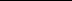 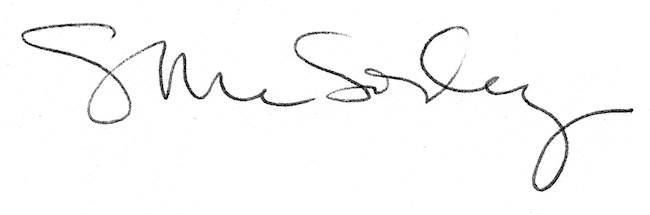 